MUNICIPIO DE ZAPOTLAN EL GRANDE, JALISCO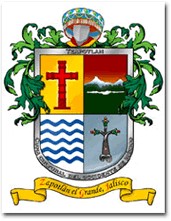 Sistema Integral de Contabilidad GubernamentalANALISIS DE MOVIMIENTOS CONTABLESGASTOS DE REPRESENTACION, VIATICOS Y VIAJES OFICIALES DE FUNCIONARIOS PUBLICOS. MES DE ABRIL 2018.FECHANOMBRE Y PUESTO, ORIGEN,FECHA Y HORA DE SALIDA Y LLEGADA, AGENDA DE ACTIVIDADES Y RESULTADOSIMPORTE02/04/2018VIATICOS A VICTORIA GARCIA CONTRERAS; AUXILIAR PASAPORTES; DIA 19 MZO 18 SDA 04:30 Y REG 20:40 HRS DEL DIA 23 MZO 18; A GUADALAJARA, JAL A INSTALACIONES DE SECRETARIA DE RELAC EXTERIORES A CAPACITACION Y CERTIFICACION P/JEFA PROVISIONAL. SE APROBO EL EXAM6,770.0002/04/2018VIATICOS A EDUARDO MARTINEZ TEJEDA; DIRECTOR JURIDICO; DIA 01 FEB 18 SDA 08:00 Y REG 17:30 HRS; A GUADALAJARA, JAL A INSTALACIONES DE CD JUDICIAL Y TRIBUNAL ADMVO A PRESENTACION DE PROMOCIONES; SE CUMPLIO CON REQUERIMIENTOS EN TIEMPO Y FORMA. ALIMENTOS $21,156.0003/04/2018VIATICOS A MIGUEL ANGEL DE LA CRUZ GOMEZ; AUXILIAR ADMVO PATRIMONIO; DIA 20 FEB 18 SDA 06:00 Y REG 15:30 HRS; A GUADALAJARA, JAL. P/TRASLADAR A LA LICENCIADA MATILDE ZEPEDA BAUTISTA, SINDICO MPAL. SE CUMPLIO CON TRASLADO EN TIEMPO Y FORMA. ALIMENTOS $290 553.0003/04/2018VIATICOS A MIGUEL ANGEL DE LA CRUZ GOMEZ; AUXILIAR ADMVO PATRIMONIO; DIA 26 FEB 18 SDA 08:00 Y REG 18:30 HRS; A GUADALAJARA, JAL. P/TRASLADAR A LA LICENCIADA MATILDE ZEPEDA BAUTISTA, SINDICO MPAL. SE CUMPLIO CON TRASLADO EN TIEMPO Y FORMA. ALIMENTOS $200 437.0003/04/2018VIATICOS A MIGUEL ANGEL DE LA CRUZ GOMEZ; AUXILIAR ADMVO PATRIMONIO; DIA 28 FEB 18 SDA 12:00 Y REG 19:00 HRS; A GUADALAJARA, JAL. A LAS INSTALACIONES DE VARIAS DEPENDENCIAS DEL ESTADO A REALIZAR TRAMITES ADMVOS DEL MPIO. SE CUMPLIO CON TRAMITES EN TIEMPO 206.0003/04/2018VIATICOS A JOSE MANUEL HERNANDEZ; PERSONAL SEGURIDAD PUBLICA; DIA 26 MZO 18 SDA 08:30 Y REG 17:00 HRS; A GUADALAJARA, JAL A INSTALACIONES DEL CENTRO ESTATAL DE EVALUACION DE CONTROL Y CONFIANZAY CD JUDICIAL, A ENTREGA DE DOCUMENTACION DE EXAMENES; SE CUMP574.0004/04/2018VIATIOCS A LIC. HIGINIO DEL TORO PEREZ, SECRETARIO GENERAL AL DIA 13 DE MARZO DEL PRESENTE A LA CIUDAD DE TLAQUEPAQUE, AL TALLER DE OBLIGACIONES CAUSALES DE RESPONSABILIDAD, GASTOS GENERADOS: GASOLINA 500, RESULTADOS OBTENIDOS: ASISTENCIA A CURSPO DE CAPA500.0005/04/2018VIATICOS A LA C. REYNALDA RODRIGUEZ OROZCO,AUXILIAR DE CASA DE CULTURA EL DIA 21 DE MARZO DEL PRESENTE A LA CIUDAD DE GUADALAJARA A LA SECRETARIA DE CULTURA, A ENTREGA DE DOCUMENTACION: 318.0006/04/2018VIATICOS A LA CIUDAD DE GUADALAJARA A ILVIA MARIELA CARDENAS ROLON, EL DIA 05 DE MARZO DEL PRESENTE.A OFICINAS DE SEDESOL, A ENTREGA Y RENOVACION DE DOCUMENTOS. GASTOS REALIZADOS: ALIMENTOS:200 GASOLINA :500. RESULTADOS OBTENIDOS; SE ENRTEGO DOCUMENTACION700.0006/04/2018VIATICOS A JOSE ROBERTO DOMINGUE LOPEZ  SALIENDO DE CIUDAD GUZMAN CON DESTINO A GUADALAJARA EL 03/04/2018   REGRESANDO EL CON EL DESGLOSE DE LOS SIGUIENTES GASTOS : CASETAS $ 83.00 GASOLINA $ 550.00  AGENDA DE ACTIVIDADES:  CASETAS $ 83.00 GASOLINA $ 550.633.0009/04/2018VIATICOS A SALVADOR JIMENEZ PEREZ; OFICIAL BOMBERO PROTECCION CIV; DIA 23 FEB18 SDA 07:00 Y REG 17:00 HRS; A TLAJOMULCO DE ZUÑIGA, JAL P/TRASLADO DEL C. JOSE MANUEL LUISJUAN A LA CLINICA 180, PARA ATENCION MEDICA. SE CUMPLIO CON TRASLADO EN TIEMPO Y FORMA224.0009/04/2018VIATICOS A CARLOS RUBEN CHALICO; OFICIAL BOMBERO PROTECCION CIV; DIA 26 FEB18 SDA 05:00 Y REG 17:30 HRS; A GUADALAJARA, JAL P/TRASLADO DEL C. JOSE MANUEL LUISJUAN A LAS ISNTALACIONES DEL TELETON, PARA RECIBIR TERAPIA FISICA. SE CUMPLIO CON TRASLADO EN TIE194.0009/04/2018VIATICOS A CARLOS RUBEN CHALICO; OFICIAL BOMBERO PROTECCION CIV; DIA 27 FEB18 SDA 07:00 Y REG 17:30 HRS; A TLAJOMULCO DE ZUÑIGA, JAL P/TRASLADO DEL C. JOSE MANUEL LUISJUAN A LAS INSTALACIONES DE LA CLINICA 180, PARA RECIBIR ATENCION MEDICA. SE CUMPLIO CON500.0009/04/2018VIATICOS A IULVIA MARIELA CARDENAS ROLON SALIENDO DE CIUDAD GUZMAN CON DESTINO A GUADALAJARA EL  02/03/2018 REGRESANDO EL CON EL DESGLOSE DE LOS SIGUIENTES GASTOS : ALIMENTOS 360.00 GASOLINA $ 453.75  AGENDA DE ACTIVIDADES: ENTREGA DE GIROS Y FORMATOS  RE813.7510/04/2018VIATICOS A LUCIO FLORES MALDONADO; POLICIA Y PERSONAL SEGURIDAD PUBLICA; DIA 03 ABR 18 SDA 04:30 Y REG 15:00 HRS Y DIA 09 ABR 18 SDA 04:30 Y REG 14:15 HRS; A GUADALAJARA, JAL. A LAS INSTALACIONES DEL CENTRO ESTATAL DE EVALUACION DE CONTROL Y CONFIANZA P/T600.0010/04/2018VIATICOS A  RODOLFO ESPINOZA PRECIADO SALIENDO DE CIUDAD GUZMAN CON DESTINO A GUADALAJARA EL 28/03/2018  REGRESANDO EL CON EL DESGLOSE DE LOS SIGUIENTES GASTOS :  ALIMENTOS $ 297.90 GASOLINA $ 550.00 AGENDA DE ACTIVIDADES: ESTREGA DE DOCUMENTOS DE LAS BEC847.9010/04/2018VIATICOS A  RODOLFO ESPINOZA PRECIADO SALIENDO DE CIUDAD GUZMAN CON DESTINO A GUADALAJARA EL  REGRESANDO EL CON EL DESGLOSE DE LOS SIGUIENTES GASTOS :  ALIMENTOS $ 177.00 GASOLINA $ 550.00 AGENDA DE ACTIVIDADES: SECRETARIA DE INOVACION CIENCIA Y TECNOLOGI727.0010/04/2018VIATICOS A RODOLFO ESPINOZA PRECIADO SALIENDO DE CIUDAD GUZMAN CON DESTINO A GUADALAJARA EL 15/03/2018   REGRESANDO EL CON EL DESGLOSE DE LOS SIGUIENTES GASTOS : ALIMENTOS $ 212.00 GAOSLINA $ 550.00 ESTACIONAMIETNO $ 22.40  AGENDA DE ACTIVIDADES: COPARMEX784.4010/04/2018VIATICIOS A GUADALAJARA EL DIA 23 DE MARZO DEL PRESENTE AL C. RODOLFO ESPINOZA PRECIADO, CCORDINADOR DE DESARROLLO ECONOMICO. A LA SECRETARIA DE DESARROLLO ECONOMICO DEL ESTADO, A FORO DE INNOVACION Y EMPRENDIMIENTO Y CAPACITACION DEL INNADEM. GASTOS GENE932.0010/04/2018VIATICOS A ELSA IVETTE ALDANA; JEFE Y PERSONAL OBRAS PUBLICAS; DIA 23 MZO SDA 07:00 Y REG 20:00 HRS; A GUADALAJARA, JAL. A LAS INSTALACIONES DEL CONGRESO DEL ESTADO P/PARTICIPAR EN FORO NACIONAL DE MOVILIDAD Y SEGURIDAD VIAL. SE CUMPLIO CON PARTICIPACION 473.0010/04/2018VIATICOS A ALFONSO FREGOSO VARGAS; JEFE COPLADEMUN; DIA 23 MZO SDA 06:50 Y REG 17:30 HRS; A GUADALAJARA, JAL. A LAS INSTALACIONES DE VARIAS DEPENDENCIAS DEL ESTADO P/COMPROBACION DE RECURSOS PREP 2017, ENTRAG DE PAQ FONDEREG 2018 Y DOCUMENTACION ADMVA FON355.0010/04/2018VIATICOS A GUSTAVO LEAL DIAZ; DIRECTOR GESTION DE PROGRAMAS; DIA 15 MZO SDA 11:30 Y REG 20:00 HRS; A GUADALAJARA, JAL. A LAS INSTALACIONES DEL CLUB DE INDUSTRIALES P/REALIZAR TRAMITES ADMVOS DEL MPIO. SE CUMPLIO CON TRAMITES EN TIEMPO Y FORMA. ALIMENTOS $360.0011/04/2018VIATICOS A JOSE ROBERTO DOMINGUEZ; COORD DESARROLLO ECONOMICO; DIA 10 ABR SDA 07:00 Y REG 20:00 HRS; A GUADALAJARA, JAL. A LAS INSTALACIONES DE LA SECRETARIA DE INNOVACION P/RETRO ALIMENTACION TALENT LAND. SE CUMPLIO CON ASISTENCIA EN TIEMPO Y FORMA. ALIM772.0012/04/2018VIATICOS A EDUARDO MARTINEZ TEJEDA; DIRECTOR JURIDICO; DIA 28 MZO SDA 09:00 Y REG 16:00 HRS; A GUADALAJARA, JAL. A LAS INSTALACIONES DEL TRIBUNAL DE LO ADMINISTRATIVO A PRESENTAR CONTESTACIONES DE DEMANDAS. SE CUMPLIO CON ENTREGA EN TIEMPO Y FORMA. ALIMEN780.0012/04/2018CARGO POR CAMBIO DE BOLETO DE AVION DE JUAN MANUEL FIGUEROA A LIC. EVERARDO SANTANA AGUILAR POR AEROMEXICO EL DIA 16 DE MARZO DEL PRESENTE 1,392.0012/04/2018VIATICOS A RODOLFO ESPINOZA PRECIADO; COORDINADOR DESARROLLO ECONOMICO; DIA 02 ABR SDA 14:00 Y REG 22:00 HRS DEL DIA 06 ABR 18; A GUADALAJARA, JAL. A LAS INSTALACIONES DE LA EXPO P/ASISTIR AL TALEND LAND. SE CUMPLIO CON ASISTENCIA EN TIEMPO Y FORMA. ALIME3,500.0013/04/2018RENTA DE HABITACIONES EN LA CIUDAD DE MERIDA YUCATAN 1ER. CONGRESO INTERNACIONAL DE PARQUES URBANOS ING. MANUEL MICHEL CHAVEZ,LIC. ESTEFANIA PARTIDA ARQ. JOSE LUIS GUZMAN,JUAN JOSE VILLALVAZO ARQ. JOSE FERNANDO VILLA ARQ. ROSA ANEIRA MENES ARQ. BENJAMIN L22,605.0016/04/2018VIATICOS A CARLOS RUBEN CHALICO; OFICIAL BOMBERO Y PERSONAL PROTECCION CIV; DIA 02 MZO SDA 07:00 Y REG 17:30 HRS; A GUADALAJARA, JAL. A LAS INSTALACIONES DEL TELETON P/TRASLADO DEL C. JOSE MANUEL LUI JUAN A RECIBIR TERAPIA FISICA. SE CUMPLIO CON TRASLADO 251.0016/04/2018VIATICOS A CARLOS RUBEN CHALICO; OFICIAL BOMBERO Y PERSONAL PROTECCION CIV; DIA 05 MZO SDA 07:50 Y REG 17:50 HRS; A GUADALAJARA, JAL. A LAS INSTALACIONES DEL TELETON P/TRASLADO DEL C. JOSE MANUEL LUI JUAN A RECIBIR TERAPIA FISICA. SE CUMPLIO CON TRASLADO 500.0016/04/2018VIATICOS A ALBERTO GUTIERREZ MORENO; JEFE Y PERSONAL PROTECCION CIV; DIA 08 MZO SDA 06:00 Y REG 17:30 HRS; A GUADALAJARA, JAL. A LAS INSTALACIONES DE LA BASE V DE BOMBEROS P/ASISTIR A CURSO TALLER BUSQUEDA Y RESCATE EC P/INSTRUCTORES. SE CUMPLIO CON ASIST79.0016/04/2018VIATICOS A EDUARDO MARTINEZ TEJEDA; DIRECTOR JURIDICO; DIA 06 ABR SDA 08:00 Y REG 19:00 HRS; A GUADALAJARA, JAL. A LAS INSTALACIONES DEL TRIBUNAL DE LO ADMVO Y A  LA SEPLAFIN, PRESENTACION DE INFORMACION Y RECABAR INFORMACION PARA DIRECCION DE EGRESOS MPA896.0016/04/2018VIATICOS A EDUARDO MARTINEZ TEJEDA; DIRECTOR JURIDICO; DIA 13 ABR SDA 08:00 Y REG 17:45 HRS; A GUADALAJARA, JAL. A LAS INSTALACIONES DEL TRIBUNAL DE LO ADMVO, CD JUDICIAL Y A  LA SEPLAFIN, PRESENTACION DE INFORMACION Y ENTREGA CUENTA PUBLICA MPAL. SE CUMP870.0016/04/2018VIATICOS A ALFONSO FREGOSO VARGAS; JEFE COPLADEMUN; DIA 09 ABR SDA 08:00 Y REG 18:00 HRS; A GUADALAJARA, JAL. A LAS INSTALACIONES DE VARIAS DEPENDENCIAS DEL ESTADO P/ENTREGA DE PLANOS Y PRESUPUESTOS OBSERAVDOS. SE CUMPLIO CON SOVENTACION DE OBSERVACIONES 192.0017/04/2018VIATICOS A ISIDRO TRINIDAD VICTORIANO; PERSONAL DE SEGURIDAD PUBLICA; DIA 10 ABR SDA 04:00 Y REG 17:00 HRS Y DIA 16 ABR 18 SDA 08:00 Y REG 19:00 HRS ; A GUADALAJARA, JAL. A LAS INSTALACIONES DEL CENTRO ESTATAL DE CONTROL Y CONFIANZA P/TRASLADO DE PERSONAL600.0017/04/2018VIATICOS A JESUS ALBERTO ESPINOZA ARIAS SALIENDO DE CIUDAD GUZMAN CON DESTINO A GUADALAJARA EL  REGRESANDO EL 26/03/2018  CON EL DESGLOSE DE LOS SIGUIENTES GASTOS : ALIMENTOS $ 213.00 GASOLINA $ 550.00 AGENDA DE ACTIVIDADES:  CONSEJO AGROPECUARIO DE JALIS763.0017/04/2018VIATICOS A JESUS ESPINOSA ARIAS SALIENDO DE CIUDAD GUZMAN CON DESTINO A GUADALAJARA EL  06/04/2018 REGRESANDO EL CON EL DESGLOSE DE LOS SIGUIENTES GASTOS : CONSEJO AGROPECUARIO AGENDA DE ACTIVIDADES:  CONSEJO AGROPECUARIO DE JALISCO RESULTADOS:  RECABAR I550.0019/04/2018VIATICOS A CARLOS RUBEN CHALICO; OFICIAL BOMBERO Y PERSONAL PROTECCION CIV; DIA 09 MZO SDA 07:00 Y REG 17:30 HRS; A GUADALAJARA, JAL. A LAS INSTALACIONES DEL TELETON P/TRASLADO DEL C. JOSE MANUEL LUI JUAN A RECIBIR TERAPIA FISICA. SE CUMPLIO CON TRASLADO 491.0019/04/2018VIATICOS A CARLOS RUBEN CHALICO; OFICIAL BOMBERO Y PERSONAL PROTECCION CIV; DIA 12 MZO SDA 07:00 Y REG 17:30 HRS; A GUADALAJARA, JAL. A LAS INSTALACIONES DEL TELETON P/TRASLADO DEL C. JOSE MANUEL LUI JUAN A RECIBIR TERAPIA FISICA. SE CUMPLIO CON TRASLADO 490.0019/04/2018VIATICOS A VICTORIA GARCIA CONTRERAS; JEFE PASAPORTES; DIA 12 ABR SDA 06:00 Y REG 16:00 HRS; A GUADALAJARA, JAL. A LAS INSTALACIONES DE LA DELEGACION DE RELACIONES EXTERIORES P/ENROLAMIENTO EN SISTEMA DE EMISION DE PASAPORTES. SE CUMPLIO CON ASISTENCIA EN588.0020/04/2018VIATICOS A JUAN MANUEL ORTIZ LOPEZ SALIENDO DE CIUDAD GUZMAN CON DESTINO A GUADALAJARA EL  12 DE ABRIL. REGRESANDO EL CON EL DESGLOSE DE LOS SIGUIENTES GASTOS : ALIMENTOS $ 180.00 CASETA $ 83.00  AGENDA DE ACTIVIDADES:  SECRETEARIA DE FINANZAS RESULTADOS:383.0020/04/2018VIATICOS A LUCIO FLORES MALDONADO; PERSONAL SEGURIDAD PUB; DIA 18 ABR SDA 06:00 Y REG 15:00 HRS; A GUADALAJARA, JAL. A LAS INSTALACIONES DEL CENTRO ESTATAL DE EVALUACION DE CONTROL Y CONFIANZA P/TRASLADO DE PERSONAL NUEVO INGRESO A EXAMENES DE CONFIANZA. 300.0020/04/2018VIATICOS A JUAN PABLO FLORES LOZANO; PERSONAL SEGURIDAD PUB; DIA 12 ABR SDA 04:30 Y REG 15:00 HRS; A GUADALAJARA, JAL. A LAS INSTALACIONES DEL CENTRO ESTATAL DE EVALUACION DE CONTROL Y CONFIANZA P/TRASLADO DE PERSONAL NUEVO INGRESO A EXAMENES DE CONFIANZA300.0020/04/2018VIATICOS A JOSE MANUEL HERNANDEZ JUAREZ; PERSONAL SEGURIDAD PUB; DIA 04 ABR SDA 04:30 Y REG 17:00 HRS; A GUADALAJARA, JAL. A LAS INSTALACIONES DEL CENTRO ESTATAL DE EVALUACION DE CONTROL Y CONFIANZA P/TRASLADO DE PERSONAL NUEVO INGRESO A EXAMENES DE CONFI300.0020/04/2018VIATICOS A JOSE MANUEL HERNANDEZ JUAREZ; PERSONAL SEGURIDAD PUB; DIA 10 ABR SDA 04:00 Y REG 17:00 HRS; A GUADALAJARA, JAL. A LAS INSTALACIONES DEL CENTRO ESTATAL DE EVALUACION DE CONTROL Y CONFIANZA P/TRASLADO DE PERSONAL NUEVO INGRESO A EXAMENES DE CONFI300.0020/04/2018VIATICOS A JOSE MANUEL HERNANDEZ JUAREZ; PERSONAL SEGURIDAD PUB; DIA 13 ABR SDA 04:00 Y REG 19:00 HRS; A GUADALAJARA, JAL. A LAS INSTALACIONES DEL CENTRO ESTATAL DE EVALUACION DE CONTROL Y CONFIANZA P/TRASLADO DE PERSONAL NUEVO INGRESO A EXAMENES DE CONFI300.0020/04/2018VIATICOS A JOSE ROBERTO DOMINGUEZ; COORD DESARROLLO ECONOM; DIA 02 MZO 18 SDA 07:00 Y REG 19:00 HRS; A GUADALAJARA, JAL. A LAS INSTALACIONES DE LA SECRETARIA DESARROLLO ECONOMICO DEL ESTADO, A CAPACITACION. SE CUMPLIO CON CAPACITACION EN TIEMPO Y FORMA. A810.0020/04/2018VIATICOS A JOSE ROBERTO DOMINGUEZ; COORD DESARROLLO ECONOM; DIA 23 MZO 18 SDA 08:00 Y REG 20:00 HRS; A GUADALAJARA, JAL. A LAS INSTALACIONES DE LA SECRETARIA DE ECONOMIA DEL ESTADO, A CAPACITACION SOBRE DESARROLLO DE HABILIDADES PARA INGRESO A CONVOCATORI746.0023/04/2018VIATICOS A ALBERTO GUTIERREZ MORENO  SALIENDO DE CIUDAD GUZMAN CON DESTINO A GUADALAJARA EL 01 DE MARZO 2018   REGRESANDO EL CON EL DESGLOSE DE LOS SIGUIENTES GASTOS :  ALIMENTOS $  377.00 AGENDA DE ACTIVIDADES:  BASE V BOMBEROS RESULTADOS: ASISTENCIA A C377.0023/04/2018VIATICOS A ALFONSO FREGOSO VARGAS; JEFE DE COPLADEMUN; DIA 13 ABR 18 SDA 06:40 Y REG 17:30 HRS; A CD GUADALAJARA, JAL. A LAS INSTALACIONES DE LA SEDESOL A ENTREGA REALIZAR TRAMITES ADMINISTRATIVOS. SE INTEGRO EXPEDIENTES ADMVOS CAPACITACION EN TIEMPO Y FO201.0024/04/2018VIATICOS A ANTONIO RAMIREZ CONTRERAS; POLICIA Y PERSONAL SEGURIDAD PUBLICA; DIA 06 ABR 18 SDA 04:30 Y REG 17:00 HRS Y DIA 11 ABR 18 SDA 04:30 Y REG 19:00 HRS; A CD GUADALAJARA, JAL. P/TRASLADO DE PERSONAL A LAS INSTALACIONES DEL CENTRO ESTATAL DE EVALUACI600.0024/04/2018VIATICOS A MATILDE ZEPEDA BAUTISTA SALIENDO DE CIUDAD GUZMAN CON DESTINO A GUADALAJARA EL  19 DE ABRIL 2018 REGRESANDO EL CON EL DESGLOSE DE LOS SIGUIENTES GASTOS :  ALIMENTOS 375.00 AGENDA DE ACTIVIDADES: REGISTRO CIVIL DEL ESTADO DE JALISCO  RESULTADOS:375.0024/04/2018VIATICOS A  MATILDE ZEPEDA BAUTISTA SALIENDO DE CIUDAD GUZMAN CON DESTINO A GUADALAJARA EL  REGRESANDO EL CON EL DESGLOSE DE LOS SIGUIENTES GASTOS : ALIMENTOS $ 400.00  AGENDA DE ACTIVIDADES:  REGISTRO CIVIL  DEL ESTADO RESULTADOS:  ENTREGA MENSUAL DEL ME400.0024/04/2018VIATICOS A VICTORIA GARCIA CONTRARAS; JEFE DE PASAPORTES; DIA 21 ABR 18 SDA 06:00 Y REG 18:00 HRS; A CD GUADALAJARA, JAL. A LAS INSTALACIONES DE LA DELEGACION JALISCO SRE A CURSO DE ACTUALIZACION NORMATIVA. SE RECIBIO CERTIFICACION ACTUALIZADA. TR 1694 Y 665.0024/04/2018VIATICOS A  JESUS ALBERTO ESPINOSA ARIAS SALIENDO DE CIUDAD GUZMAN CON DESTINO A GUADALAJARA EL 16 DE ABRIL 2018   REGRESANDO EL CON EL DESGLOSE DE LOS SIGUIENTES GASTOS :  ALIMENTOS $ 452.00 CASETAS $ 83.00 ESTACIONAMIENTO $ 37.00 AGENDA DE ACTIVIDADES: 572.0024/04/2018VIATICOS A JESUS EUGENIO CAMPOS ESCOBAR SALIENDO DE CIUDAD GUZMAN CON DESTINO A GUADALAJARA EL  11/04/2018 REGRESANDO EL CON EL DESGLOSE DE LOS SIGUIENTES GASTOS :  GASOLINA $ 500.00 AGENDA DE ACTIVIDADES: CONTRALORIA DEL ESTADO  RESULTADOS:  ENTREGA DE I500.0024/04/2018VIATICOS A ALFONSO FREGOSO VARGAS; JEFE DE COPLADEMUN; DIA 20 ABR 18 SDA 06:40 Y REG 17:30 HRS; A CD GUADALAJARA, JAL. A LAS INSTALACIONES DE LA SIOP, SEDATU Y SEMARNAT P/REALIZAR TRAMITES ADMINISTRATIVOS. SE INTEGRO EXPEDIENTES ADMVOS FOCOCI EN TIEMPO Y 364.0025/04/2018VIATICOS AL C. HORACIO CONTRERAS GARCIA, ENLACE FORTASEG,EL DIA 23 D ABRIL DEL PRESENTE A GUADALAJARA, JALISCO AL CONSEJO ESTATAL DE SEGURIDAD PUBLICA, A ENTREGA DE DOCUMENTACION FORTACEG, 2018. GASTOS REALIZADOS:GASOLINA: 498.96, RESULTADOS OBTENIDOS: CU498.9625/04/2018VIATICOS AL C. HORACIO CONTRERAS GARCIA, ENLACE FORTASEG,EL DIA 23 D ABRIL DEL PRESENTE A GUADALAJARA, JALISCO A  CEINCO, A ENTREGA DE PROYECTO CNI FORTACEG, 2018. GASTOS REALIZADOS:GASOLINA: 554.40, RESULTADOS OBTENIDOS: CUMPLIMIENTO A LOS LINEAMIENTOS. 554.4025/04/2018VIATICOS A  MICHEL IVAN VEGA TORRES LEONARDO FRANCO MEDINA SALIENDO DE CIUDAD GUZMAN CON DESTINO A GUADALAJARA EL  18 DE ABRIL 2018  REGRESANDO EL CON EL DESGLOSE DE LOS SIGUIENTES GASTOS : ALIMENTOS $ 362.00 CASETAS $ 83.00 AGENDA DE ACTIVIDADES: RUEDA D445.0026/04/2018VIATICOS AL C. MIGUEL ANGEL DE LA CURZ, AUXILIAR DE PARTIMONIO A LA CIUDAD DE GUADALAJARA A CATASTRO DEL ESTADOO, FINANZAS, DEPACHO A ABOGADOS, A ENTREGA DE DOCUMENTACION. GASTOS GENERADOS: CONSUMO:304, CASETAS:145 ESTACIONAMIENTO: 62, RESULTADOS OBTENIDO511.0027/04/2018VIATICOS A SALVADOR JIMENEZ PEREZ; OFICIALBOMBERO Y PERSONAL PROTECCION CIV; DIA 23 MZO 18 SDA 07:00 Y REG 17:30 HRS; A CD GUADALAJARA, JAL. A LAS INSTALACIONES DEL TELETON P/TRASLADO DEL C. JOSE MANUEL LUIS JUAN A RECIBIR TERAPIA FISICA. SE CUMPLIO CON T358.0027/04/2018VIATICOS A CARLOS RUBEN CHALICO; OFICIAL BOMBERO Y PERSONAL PROTECCION CIVIL; DIA 16 MZO 18 SDA 07:10 Y REG 17:30 HRS; A CD GUADALAJARA JAL. A LAS INSTALACIONES DEL TELETON P/TRASLADO DEL C JOSE MANUEL LUIS JUAN PARA RECIBIR TERAPIA FISICA. SE CUMPLIO CON211.0030/04/2018VIATICOS A MIGUEL ANGEL DE LA CRUZ; AUXILIAR ADMVO PATRIMONIO; DIA 19 FEB 18 SDA 09:00 Y REG 14:30 HRS Y DIA 27 FEB 18 SDA 07:00 Y REG 19:00 HRS; A CD GUADALAJARA JAL. A LAS INSTALACIONES DEL AEROPUERTO P/TRASLADO DE PERSONAS DE CIUDADES HERMANAS Y TRASLA1,329.0030/04/2018VIATICOS A JOSE LUIS SANHCEZ CAMPOS; JEFE SALUD MPAL; DIA 19 ABR 18 SDA 08:30 Y REG 17:00 HRS; A CD ZAPOPAN, JAL. A LAS INSTALACIONES DE COESIDA JALISCO A REUNION. SE CUMPLIO CON ASISTENCIA EN TIEMPO Y FORMA. ALIMENTOS $300, SEG TR 1644.300.00